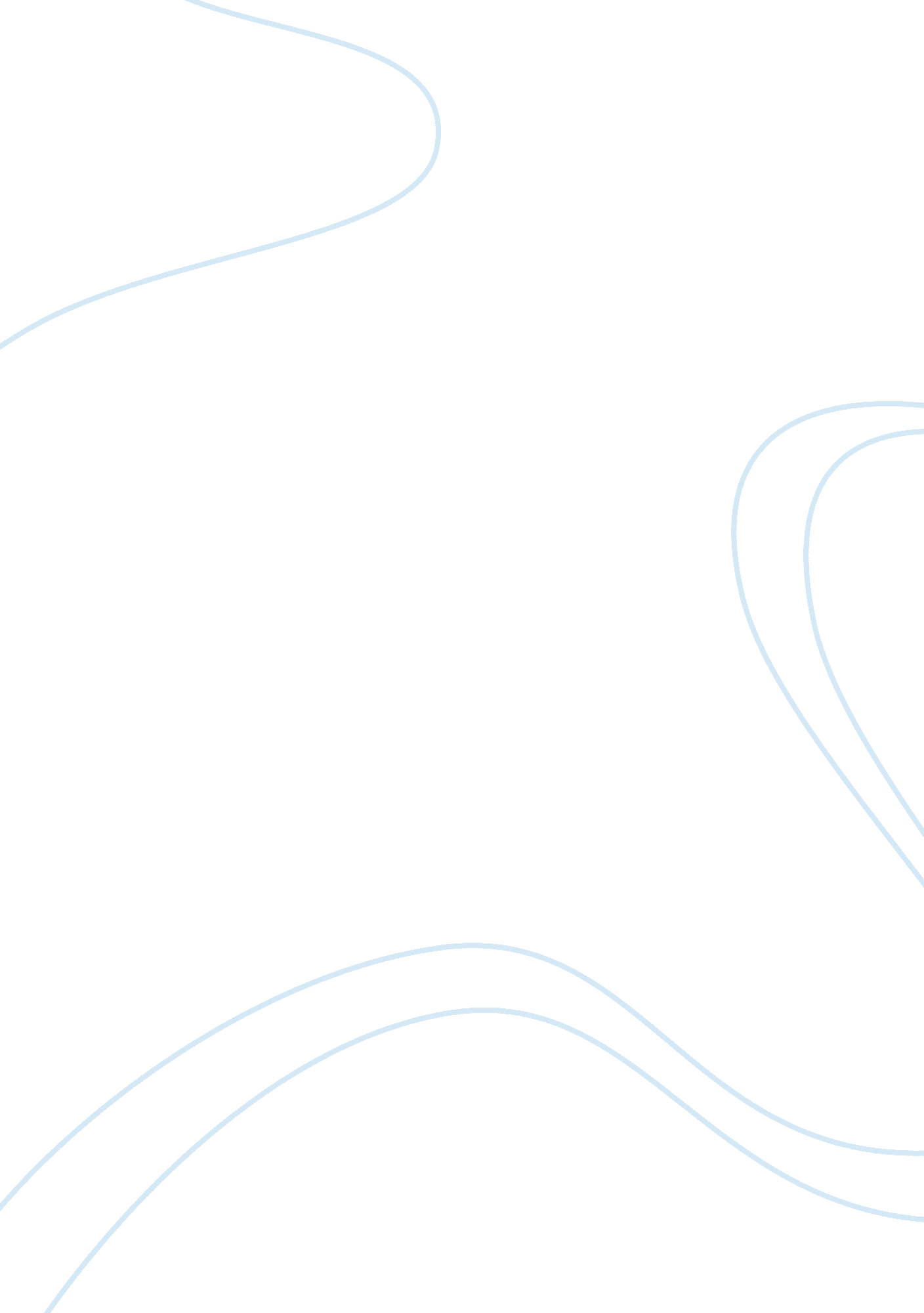 Supply chain management in e commerce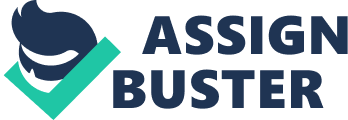 The revolution which drives modern-day concern to increase to last and increase their net incomes portion in today 's highly competitory environment is known as e-commerce ( Dale, 2001 ) . On the other manus, consumers are progressively utilizing the electronic communicating medium of e-commerce for buying or even selling on on-line auction sites. Turban, E et Al ( 2004 ) explains that the alteration in consumer 's shopping behavior requires concern to see e-commerce both as engineering and strategic tool. Business want to increase the net income by supplying client direct on-line entree of their merchandise underselling the jobber and clients are looking for merchandise at decreased monetary values ( Chopra and Meindl, 2004 ) . This means that e-commerce is non merely about World Wide Web presence ; it is a different manner of making concern which require concern to better their operating theoretical accounts and schemes. The term E-commerce, scheme, concern and consumers are used above in a really board term. This study discusses a instead narrow subdivision of e-commerce known as concern to consumer ( B2C ) in on-line retail market of physical goods and its impact on house 's logistics and supply concatenation schemes within the context of on-line shopping. The study is structured around a specific industry of on-line super markets besides merchandising from high street mercantile establishments. In order to construction and discourse the study, it is critical to first understand the significance of following footings and their relationship with each other in an online concern to consumer to consumer context. CONCEPTUAL FOUNDATION: - CONCEPTUAL ELEMENTS DEFINATION Referee Ecommerce Retailing over the cyberspace between concern, authorities, consumer etc Nariane R, 2003 B2B ( Business to concern ) Exchange concern informations to carry on concern with their trading spouses Christopher bussler ( oracle corporations ) B2C e-commerce ( Business to consumer ) Business to consumer retailing over the cyberspace Efram Turban et Al ( 2004 ) Business theoretical account Set of planned activities besides referred as concern procedure Supply concatenation The sum of physical channels that a merchandise flow through to make the terminal merchandise Bozart, C. and Handfield, R. , Operation and SCM ( NJ: learner hall, 2003 ) : page 103 Logisticss A supply concatenation channel that ensures the effectual and efficient bringing of goods from point of beginning and point of ingestion. Logistix spouse oy, Helsinki, FI, 1996 Disinter-mediation Disinter-mediation is the remotion of mediators between purchasers and industries e. g. Dell B2C IMPACT ON SUPPLY CHAIN STRATEGIES AND LOGISTICS: - Hughes, A and Suzzane, R ( 2004 ) , explain that the categorizations of B2C are based upon the figure of channels the merchandise is passed through before making the terminal client. For Example, in direct gross revenues: a maker provide merchandises straight to the consumers e. g. Dell whereas in agent: a 3rd party administration facilitates the dealing between Sellerss and purchasers e. g. EBay and PayPal. Therefore, each B2C categorization high spots the complexness degree of implicit in supply concatenation for that concern. For illustration, in an on-line intermediary version of B2C, the merchandise will hold to go through through an integrated supply concatenation of providers, makers, retail merchants and purchasers and hence will necessitate more strategic planning. Dale, N ( 2001 ) insist that In order to guarantee the smooth bringing of the merchandise through such a complex journey of supply concatenation distribution, concerns have to aline their concern theoretical account with everyone involved. This farther offers the concern and chance to carefully specify their supply concatenation scheme and so optimize their concern procedures such as efficient bringing through an effectual logistic system. Hughes, A. Suzzane, R ( 2004 ) is in understanding with Dale, N. ( 2001 ) It is merely after traveling through above mentioned procedure, a concern is able to accomplish disinter-mediation to supply its client direct entree to the merchandises that otherwise would necessitate a go-between. It can be urged that a good incorporate and strategically aligned supply concatenation delivered by an efficient logistics channels will guarantee a successful B2C runing theoretical account or a failing B2C theoretical account will expose failings in the back terminal supply concatenation distribution and logistics. In any instance, a traveling from bricks to chinks will necessitate to critically specify its supply concatenation schemes and expeditiously implements its logistics channels. ( Hughes, A and Suzzane, R, 2004 ) Chapter 2 Practice In comparing to B2B supply concatenation, B2C supply concatenation have neither more channels or in some instances a individual channel of transit. As mentioned above this study will discourse B2C gross revenues Tesco Case survey: - Tesco is good known taking nutrient retail group with world-wide presence in metropolitan metropoliss of Europe, Asia and USA. Tesco is general distinguished as the universe premier on-line grocer with one-year gross of more than ? 1 billion generated in United Kingdom and continuously spread outing to other states all over the universe. ( Tesco Case Study, 2008 ) Tesco Direct Launch: - In 2006, Tesco initiated its first B2C undertaking called Tesco direct to vie with other rivals such as Argos. Argos has been retailing utilizing about all gross revenues channels such as mercantile establishments, catalogues and online. Tesco aimed at supplying over 8000 goods in several consumer sections such as furniture, electrical and electronics, nutrient, place and kitchen, garments and featuring goods leting clients 24/7 entree at inexpensive monetary values as comparison to their usual mercantile establishment monetary values. Customer now have multiple pick to shop at Tesco utilizing three different gross revenues channels and can put their orders on-line, over the phone or inside the shops. ( Electronic Commerce, 2009 ) . Tesco Direct Challenges in Supply concatenation undertaking successes: - In their move from brick to snap, Tesco needed to carry through the confidence of their new cyberspace retaining arm, Tesco Direct. However this requires a speedy and complex transmutation from traditional warehouse operation to a really different supply concatenation theoretical account of multi-channels retailing as mentioned above in ( Tesco Case Study, 2008 ) . Therefore direction had to reexamine the concern runing theoretical account, revision and optimise concern procedure peculiarly processes affecting supply alteration and logistics to run into new demands imposed by B2C trading theoretical account. Neil Ashworth, the supply concatenation manager of Tesco Direct states that: `` We decided to utilize an bing site for most of the client fulfilment and this meant transforming the operation in a really short infinite of clip. '' The most critical undertakings included make up one's minding upon alterations in the running concern procedure and reconciliation increased work load of the order fulfilment and bringing centre operations. This was further complicated by the size and graduated table of the single sections along with higher demands level in extremum season such as Christmas and summer times. As discussed earlier that a B2C theoretical account may expose failings in implicit in supply concatenation schemes or uncover losing or weak logistics channel in any concern environment, nevertheless it has been noticed that the graduated table of the job is larger for retail concern due to a larger provider base. Tesco Supply concatenation direction pattern: - Tesco is reputed for its best patterns in the country of supply concatenation direction. The company has increased and sustained advantage over its rivals by incorporating inventions in its supply concatenation for illustration point of sale informations, uninterrupted replacing systems generated by the client demand, cardinal distribution, cross dock distribution centres and do usage of a individual channel like coach, new wave or truck to handout several shops ( Electronic Commerce 2009 ) . The full procedure of transmutation from brick to chink was besides supported by Tesco 's purpose to supply best possible client services. This committedness has been confirmed by Stuart Ross, the manager of supply concatenation & A ; distribution at Tesco 2005 by saying that: `` Customer focal point and committedness to value has propelled Tesco into a leading place developing a dynamic 'virtuous circle ' consisting graduated table, efficiency and invention within the supply concatenation. '' 1 B2C impact on Tesco: - The encouragement in the competition degree between retail giants has obviously produced the privation to acknowledge a new technique of executing concern that can cut down the operating cost every bit good as range the client conveniently. This privation was fulfilled by the B2C electronic commercialism over the cyberspace. Tesco has a good structured and user friendly website where merchandises are categorized professionally into different sections and besides provide an synergistic aid system that proficiently guides a new user to rapidly acquire familiar the online shopping environment in order to assist and carry the client to shop online. Tesco has tactically scheduled the distribution of their merchandises in such a manner that fresh goods packed on the very same twenty-four hours are made available to the client on their doorsill through efficient logistics services. The B2C trading theoretical account offered Tesco the chance to better their bing supply concatenation, follow advanced incorporate solutions for logistics every bit good as offer their client a shopping portal free of clip and geographical factors. Decision: - Use of cyberspace by the client in 21st century that resulted in monolithic growing of the cyberspace backed by the scientific modernisation was the biggest ground for the success of electronic commercialism is justified in the instance of Tesco plc where the supermarket monster has successfully applied the electronic commercialism for all sort of points through combination of the different teso shops and the logistics fleet of the company. It was an accomplishment chiefly because of the handiness factor connect with the electronic shopping system. Less runing costs and the remotion of the storage infinite has provided grounds that the electronic retailing is non merely easy but besides cost cut downing characteristic every bit good. . The indispensable survey has demonstrate that the TESCO Plc has attained client satisfaction and competent direction of the B2C electronic commercialism protect through the executing of web engineering to efficaciously carry on the whole concern procedure over the Internet rapidly. 